TEHETSÉGNAPTehetségnapunkon kifejezett célunk a tehetséggondozásban dolgozó szakemberek egyénközpontú szemléletének elmélyítése. Emellett lehetőséget nyújtunk ötletek gyűjtésére, motivációjuk növelésére és kapcsolatépítésre.Időpont: 2015. május 27. Helyszín: Budapesti Ward Mária Általános Iskola és Gimnázium, 1056 Budapest, Irányi u. 3. www.wardmaria.hu 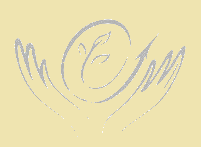 Program: 	9.30-10.00  		Érkezés, regisztráció 	10.00-10.15 		Köszöntő 	10.15-11.00 			Előadás: „Tehetség és motiváció” – Mező Ferenc	11.00-11.20 		Szünet 	11.20-12.20 	 	A szervező tehetségpontok bemutatkozása	12.20-13.20 		Ebéd 	13.20-14.30 		SzekciókTanulásfejlesztés, kreativitásfejlesztés, tehetségkoordináció – Mező FerencSNI és tehetség, kreativitás és élménypedagógia, képességfejlesztés – Mező KatalinEsetmegbeszélés – „Egyén a tehetséggondozásban” – Parditka Zsófia „Eredeti megoldások” – Genius Tehetséggondozó Alapítvány - Erős Márta A tehetséggondozás lehetőségei az általános iskolában (nyelv, sport, művészet) – Ozsváth Vilmosné Piroska	14.30-15.00: Rövid visszajelzés a szekciók munkájáról	15.00-15.15: A tehetségnap zárásaA részvétel ingyenes! Ebédet az előzetes jelentkezés alapján tudunk biztosítani az iskola menzáján.Kérjük, hogy - a helyszín korlátozott befogadóképessége miatt - részvételi szándékát május 15-ig jelezze a küldött e-mailben vagy a honlapunkon megtalálható linken!A szervezők nevében: 						Hetyey Györgyhetyey.gyorgy@wardmaria.hu +3630/8622699